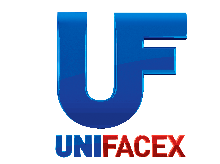 DisciplinaC.H.MODULO I - GESTÃO ORGANIZACIONAL.120hECONOMIA30hESTATÍSTICA20hESTRATÉGIA ORGANIZACIONAL20hDIREITO PÚBLICO E PRIVADO30hINOVAÇÃO E EMPREENDEDORISMO20hMODULO II – ANALISTA FINANCEIRO120hMATEMÁTICA FINANCEIRA20hESTRUTURA DAS DEMONSTRAÇÕES CONTÁBEIS20h AUDITORIA DAS DEMONSTRAÇÕES CONTÁBEIS20h PLANEJAMENTO TRIBUTÁRIO20hANÁLISE ECONÔMICO-FINANCEIRA20h ADMINISTRAÇÃO DO CAPITAL DE GIRO20h MODULO III – GESTOR FINANCEIRO120hGESTÃO DE CUSTOS20h MERCADO DE CAPITAIS20h AVALIAÇÃO DE INVESTIMENTOS20h GESTÃO ORÇAMENTÁRIA20h CONTROLADORIA20h GESTÃO DE RISCO20h CARGA HORÁRIA TOTAL360h